.INTRO 18 CountsSTEP BACK, RUN, HITCH, RUN, SAILOR STEP, HIP SWAYBASIC NIGHTCLUB, STEP FWD, PIVOT ¾ R, STEP SIDE, DRAGDIAGONAL STEP, ½ R STEP BACK, SHUFFLE FWD, SWEEP, WEAVESIDE ROCK, CROSS, ¼ R(2x) STEP BACK, SIDE, PRISSY WALK, SIDE ROCKRestarts :Wall 4 after 8 counts with step changeWall 8 after 16 countsTag : 6 counts after wall 7 1 - 3 Cross RF over LF, Full Spiral turn, Weight on LFHAPPY DANCING!!!Putus Atau Terus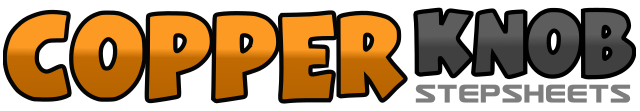 .......Count:32Wall:2Level:Easy Intermediate.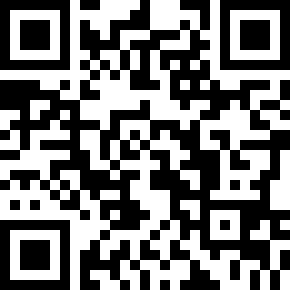 Choreographer:Maya Puspita (INA), Rani (INA) & Vera (INA) - September 2021Maya Puspita (INA), Rani (INA) & Vera (INA) - September 2021Maya Puspita (INA), Rani (INA) & Vera (INA) - September 2021Maya Puspita (INA), Rani (INA) & Vera (INA) - September 2021Maya Puspita (INA), Rani (INA) & Vera (INA) - September 2021.Music:Putus Atau Terus - JudikaPutus Atau Terus - JudikaPutus Atau Terus - JudikaPutus Atau Terus - JudikaPutus Atau Terus - Judika........1 , 2&Step RF back, Step LF fwd, Turn 1/8 L Stepping RF fwd3 , 4&1/8 Turn L (3.00)Stepping LF fwd while Hitching RF (out as figure 4), Run back R, L5 , 6&Step RF back, Sweep LF back, Step RF to side7 , 8&Step LF to side Sway L, R, L1 , 2&Slide RF to R, Close LF behind RF, Cross RF over LF3 , 4&Slide LF to L, Close RF behind LF, Cross LF over RF5 , 6&Step RF fwd, Step LF fwd, Turn ½ R Stepping RF in place (9.00)7 , 8&Turn ¼ R Slide LF to L (6.00), Drag RF next to LF, Step LF in place1 , 2Cross RF over LF (4.30), Turn ½ R Stepping LF back (10.30)3 , 4&Step RF back, Step LF fwd, Close RF next to LF5 , 6&Step LF fwd, Sweep RF back to front slightly turn 1/8 (12.00), Step LF to L7 , 8&Cross RF behind LF, Sweep LF front to back, Step RF to R1 , 2&Cross LF over RF, Rock RF side, Recover onto LF3 , 4&Cross RF over LF, Turn ¼ R Stepping LF back, Turn ¼ R Stepping RF to R (6.00)5 , 6Prissy Walk on L,R7 , 8&Walk on LF, Rock RF side, Recover onto LF4 - 6Step RF to R, Lifting R hand above, Weight on LF